GOOGLE CLASSROOM FOR FAMILIES RESOURCESThank you so much for attending our Google Classroom for Families webinar. We hope that you found the resources that we presented useful. Included on this document you should find additional resources that you may find helpful in navigating the realm of virtual learning through Google Classroom!Be sure to download these documents by clicking the download button: 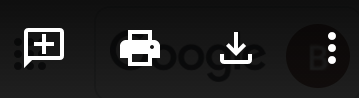 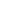 Webinar RecordingView the [insert webinar recording here]Video TutorialsThese are additional recordings, separated by topic, for how to successfully use Google Classroom.Google Workplace, Google Classroom, and the Stream PageUpcoming and the Google CalendarStudent Work SubmissionsStudent GradesClass Drive FolderEmail SummariesTutorial CardsThe tutorial cards guide you, step by step, through how to use each component of Google Classroom.Teacher Letter TemplateThe teacher letter template is a form letter that you can email to your student’s teachers to request access to Parent/Guardian email summaries for their Google Classroom.SurveyIf your student attends a GEAR UP partner school, please complete this brief survey. It should take about 1 minute. Thank you.Contact us:[insert contact information]